Carlinghow Academy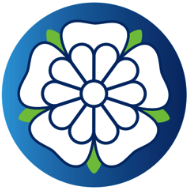 French Scheme of workOverviewPrimary Languages transactional languageTerm Year 3 Year 4Year 5 Year 6 Autumn 1A new start My school, your school Age/days Introducing teacher and friends Classroom objectsMy school /your school Subjects Likes and dislikesMy everyday life/ your everyday life A comparison of routines TimeAutumn 2The calendar and celebrationsMy local area /your local area Shops Everyday shopping Shopping for gifts ChristmasWhere I live / where you live Buildings and places of interest Christmas (shopping)Where I live/where you live House and home Christmas (comic performance)Spring 1Epiphany Animals I like/ don’t likeEpiphany A family tree FacesNew Year Celebrations Healthy Eating Shopping at the marketNew Year Celebrations Playing sport and enjoying sport How to play certain sportsSpring 2CarnivalColours playground games EasterCelebrating carnival Parts of the body and descriptions Our own class aliens EasterCarnival Colours Clothes descriptions Fashion showsThis is me! Preferences/feelings and characteristics All the fun of the fair Fairground rides and opinions/descriptionsSummer 1Food we eat everyday – fruit and breakfast foodsFeeling well / unwell Jungle animals and fantastical animalsWeather and countries Weather forecastsGoing to the restaurant and cafe cultureSummer 2Going on a picnic!Summertime Weather Seasons Ice creamsGoing to the beach Performances! Simple plays to perform for pleasure for each other/ other year groupsTerm  Year 3  (Beginners) Year 4  (Developing) Year 5  (Developing – moving on) Year 6  (Ready to move on) Autumn  1 A new start Ask and answer name Ask and answer simple feelings Ask and answer where you live Count 0-11 My school your school Ask and answer name Ask and answer simple feelings Ask and answer where you live Count 0-20 Asking who someone is Asking someone’s age Days /Months and simple question. Introducing teacher and friends Have you ...? I have/ have not Numbers 0-31 Places around the school My school your school Asking and answering what school subjects we learn Expressing a simple opinion Likes and dislikes Asking and answering information about the day and subjects Adjectives to give opinion Places around the school My everyday life / your everyday life Asking the time Giving o’clocks Understanding simple digital time Asking and answering days and times of simple daily routine Numbers 0-60 Describing simple daily routine Autumn  2 The calendar and celebrations Days Months (plus respond to simple question) Asking the day and the month Ask age Ask birthday month My local area /your local area Where is ( + shops) Here is ( + shops) There is / there are Names of everyday shops Gift items I would like  Left/right/straight ahead Where I live / where you live Buildings and places of interest Where is ( + shops) Here is ( +shops) Simple directions Asking the way There is / there are... Christmas (shopping) What would you like?/I would like How much does it cost? / It costs..... Numbers 0-50 Where I live/where you live Rooms Describing a house and a room Asking “Is there + house language. Responding with “Here is ..? Asking: Have you +rooms Responding positively or negatively Christmas : at the table transactional language Spring 1 Epiphany Animals I like/ don’t like Names of domestic animals Ask and answer a like / dislike Looking for items Have you.....? / I have / Epiphany A family tree Asking who someone is? This is ....... My mum/ brother / sister/ dad / grandma / granddad / friend New Year Celebrations Healthy Eating Shopping at the market Fruit Vegetables Transactional language at the New Year Celebrations Playing sport and enjoying sport You can Play + sports Asking how to play a sport (haven’t) Who are you? Faces Mouth, nose, ears. eyes, hair shops Numbers 0-50/ Euros Instructions to make a healthy dish Simple explanation of a sport (equipment /sports terrain/team or individual sport) Opinions / Likes and dislikes Spring  2 Carnival, colours and playground games Colours Ask what colour something is. Giving a response Likes and dislikes Looking for items Have you.....? / I have / haven’t Easter Celebrating Carnival Parts of the body and simple descriptions colour/small / big etc) Asking : Have you ...? I have /I haven’t There is / there are ..... Responding positively / negatively Carnival Colours /Clothes descriptions What are you wearing I am wearing What’s it like ?It’s + colour and size It has ...... Shopping for clothes – simple dialogue I have / You have, He /she has .... My mum, dad, sister, brother, friend has ..... This is me! Asking and answering preferences/feelings and characteristics All the Fun of the Fair Fair ground rides Opinions Likes and dislikes  Summer  1 Food we eat everyday Fruit and vegetables Breakfast foods Ask and answer likes/dislikes Ask for a food item politely Revisit numbers 0-11 Feeling well/unwell How are you feeling? What’s the matter Simple everyday illnesses statements Jungle Animals and Fantastical Domestic animals Jungle animals Body parts Colours Weather and countries Asking / answering simple weather phrases Weather questions and statements Weather forecasts Cafe Culture and Going to the restaurant Transactional language to order a meal you can Eat + foods Buying snacks and drinks (Instructions to make a snack) Summer  2 Going on a picnic! Fruits Breakfast foods Foods for a picnic Asking politely Colours Commands 0-15 Summertime Asking /answering simple weather phrases Ice creams- asking for a flavour Asking the price Asking politely for an item Instructions to make a fantastical ice cream Going to the beach You can Play + sports Eat + foods Buying snacks and drinks Telling a story Performances Revisiting basic transactional Language - questions and answers 